Российская Федерация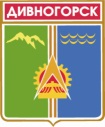 Администрация города ДивногорскаКрасноярского краяП О С Т А Н О В Л Е Н И Е 24.04.2017		                        г. Дивногорск	                                                 № 81ПО внесении изменений в постановление администрации городаДивногорска от 25.09.2013 № 187п «Об утверждении Положенияоб оплате труда работников муниципального специализированногоказенного учреждения по ведению бюджетного учета «Межведомственная централизованная бухгалтерия»(ред. от 14.10.2013 № 214п, от 27.12.2013 № 275п, от 24.09.2014 № 220п, от 31.10.2014 № 259п, от 30.04.2015 № 71п, от 31.12.2016 № 255п)В соответствии с Трудовым кодексом Российской Федерации, на основании распоряжения администрации города Дивногорска от 05.10.2016 №2570р «О совершенствовании системы оплаты труда», постановления администрации города Дивногорска от 16.05.2012 № 119п «Об утверждении Положения о системах оплаты труда работников муниципальных учреждений города Дивногорска (в редакции от 18.10.2012 № 210п, от16.09.2013 № 176п, от 12.09.2014 № 207п, от 13.04.2015 № 61п, от 11.11.2016 № 221п, от 23.12.2016 №255п), руководствуясь статьями 43, 53 Устава муниципального образования город Дивногорск,ПОСТАНОВЛЯЮ:Внести в приложение к постановлению администрации города Дивногорска от 25.09.2013 № 187п «Об утверждении Положения об оплате труда работников муниципального специализированного казенного учреждения по ведению бюджетного учета «Межведомственная централизованная бухгалтерия» (ред. от 18.10.2012 № 210п, от 16.09.2013 № 176п, от 12.09.2014 № 207п, от 13.04.2015 № 61п, от 11.11.2016 № 221п, от 23.12.2016 №255п) следующие изменения: 1.1 В пункте 4.6 после слов «осуществляется ежемесячно» исключить слово «ежеквартально».1.2 Пункт 4.14.3. дополнить абзацем следующего содержания: «Конкретный размер выплат за сложность, напряженность и особый режим работы определяется руководителем и может пересматриваться один раз в год при изменении нагрузки, должностных обязанностей, режима работы работников»1. 3 Пункт 4.14.5 дополнить абзацами следующего содержания:«Выплаты по итогам работы устанавливаться приказом руководителя и могут выплачиваться ежеквартально и за год.При определении размера выплат по итогам работы учитывается фактически отработанное время в указанном периоде.»1.4 В пункте 6.9 после слов «руководителю Учреждения осуществляется» слово «ежеквартально» заменить на  слово «ежемесячно».  1.5 Пункт 6.16 дополнить абзацем следующего содержания:«Выплаты по итогам работы могут устанавливаться и выплачиваться ежеквартально и за год. При определении размера выплат по итогам работы учитывается фактически отработанное время в указанном периоде».	1.6 Пункт 3 приложения № 1 к положению об оплате труда работников муниципального специализированного казенного учреждения по ведению бюджетного учета «Межведомственная централизованная бухгалтерия» читать в новой редакции:«1. Должности, не предусмотренные профессиональнымиквалификационными группами     2. Настоящее постановление разместить на официальном сайте администрации города Дивногорска в информационно-телекоммуникационной сети «Интернет».3. Настоящее постановление вступает в силу в день, следующий за днем его официального опубликования.     4. Контроль за исполнением постановления возложить на Первого заместителя Главы города Кузнецову М.Г.Глава города                                                                                                Е.Е. Оль   ДолжностьМинимальный размер оклада (должностного оклада), ставки заработной платы,  руб.Заместитель начальника отдела                              5897,0Системный администратор 1 категории4202,0Ведущий внутренний аудитор5051,0Внутренний аудитор 1 категории4202,0